Консультация для родителей воспитателя группы Холенковой Галины ВячеславовныКак научить ребенка самостоятельно одеваться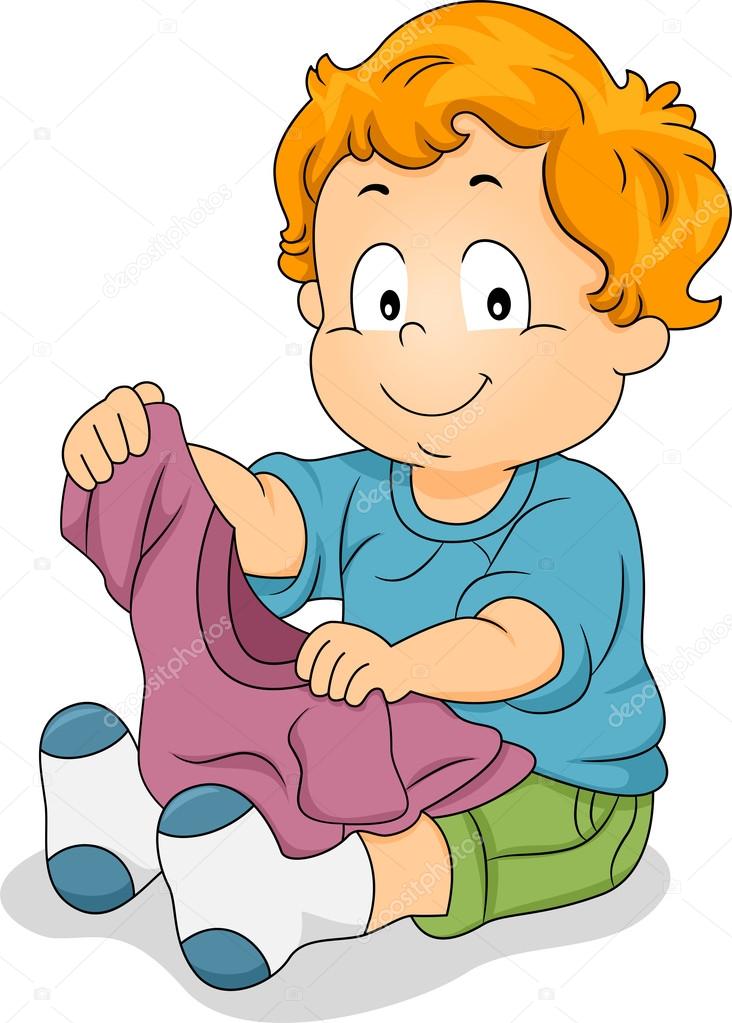 Нельзя подавлять инициативу ребенка. Если он хочет попытаться одеться сам – не мешайте ему. Но и не требуйте от ребенка сразу же, чтобы он одевался только сам. Очень часто родители просто не выдерживают медлительного темпа одевания малыша и, чувствуя, что они уже опаздывают, начинают в спешке сами одевать ребенка, не давая ему одеться самостоятельно. В этом случае имеет смысл начать сборы немного заранее, с учетом времени на спокойное освоение навыков одевания малышом.Если ребенок не хочет одеваться самостоятельно, то попробуйте немного подтолкнуть его, например, одевая ему носочки или штанишки не до конца и предлагая ребенку закончить одевание самому.Очень часто быстрому освоению навыка самостоятельного одевания препятствует сама конструкция одежды ребенка. Если на вещах малыша есть много численные молнии и шнуровки, мелкие пуговицы, то это значительно усложняет для него процесс одевания. Поэтому на первое время было бы уместнее покупать ребенку вещи с крупными удобными застежками, на липучках, на резиночках.Существуют специальные развивающие игры-шнуровки или просто любые игрушки, которые можно расстегивать и застегивать. Играя в эти игры, ребенок развивает мелкую моторику рук и ему будет легче справиться со своей одеждой. Девочки свои первые навыки одевания могут освоить на куклах с их кукольными одежками.Можно поиграть с ребенком в разные игры, которые помогут ему научиться одеваться. Например, пусть штанины брюк станут туннелями, а ноги малыша- паровозиками. Предложите своему крохе «заехать паровозиками в туннели». Девочки, да и мальчики тоже, с удовольствием играют в «показ мод» или «фотосессию» - это отличный повод для обучения самостоятельному одеванию.Примеру взрослых дети с удовольствием подражают. Попробуйте устроить соревнования «на перегонки»: кто быстрее оденется.Подсказывайте ребенку, что за чем надевать. Для многих детей запомнить последовательность одевания вещей может быть проблемой. Вы можете вместе с малышом изготовить плакат, на котором разместить изображения одежды в правильной последовательности. Это поможет ребенку быстрее запомнить. Кроме того, чтобы ребенок не перепутал где перед, а где спинка одежды, выбирайте одежду с кармашками или аппликациями спереди, так ребенку будет легче ориентироваться